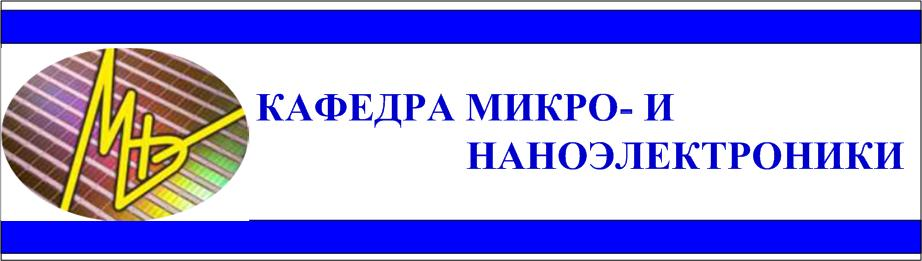 ТЕХНОЛОГИЯ  ИЗГОТОВЛЕНИЯИНТЕГРАЛЬНЫХ МИКРОСХЕМПРИМЕРНЫЙ ПЕРЕЧЕНЬ ТЕМ КУРСОВЫХ РАБОТЛЕШОК А.А. Ауд.: 105-1Тел.: 293-88-69E-mail: leshok@bsuir.by1. Разработать программу для моделирования в диалоговом режиме мгновенного внутреннего источника тепла, создаваемого в кремнии некогерентным светом. Выполнить тестовый расчет для W = 10, 20, 40 Вт/см2.2. Разработать программу для моделирования в диалоговом режиме мгновенного внутреннего источника тепла, создаваемого в арсениде галлия лазерным излучением. Выполнить тестовый расчет для   = 530 нм, W = 20, 40, 60 Вт/см2.3. Разработать программу для моделирования в диалоговом режиме мгновенного внутреннего источника тепла, создаваемого в кремнии облучением ионами водорода. Выполнить тестовый расчет для Е = 200, 500, 1000 кэВ, j = 1 мкА/см2.4. Разработать программу для моделирования в диалоговом режиме кинетики изменения температуры пластины кремния, нагреваемой в режиме теплового баланса. Выполнить тестовый расчет для d = 380 мкм, W = 10, 20, 40 Вт/см2.5. Разработать программу для моделирования в диалоговом режиме распределения температуры по толщине пластины кремния, нагреваемой в режиме теплового потока. Выполнить тестовый расчет для d = 380 мкм, W = 500 Вт/см2, tp = 10-3, 10-4, 10-5 c.6. Разработать программу для моделирования в диалоговом режиме радиального распределения температуры в пластине кремния, нагреваемой в режиме теплового баланса. Выполнить тестовый расчет для d = 380 мкм, D = , W = 50 Вт/см2, tp = 5, 10, 20 c.7. Разработать программу для моделирования в диалоговом режиме упругих напряжений в пластине кремния, нагреваемой в режиме теплового баланса. Выполнить тестовый расчет для d = 380 мкм, D = , W = 50 Вт/см2, tp = 5, 10, 20 c.8. Разработать программу для моделирования в диалоговом режиме профилей распределения имплантированных в кремний ионов с использованием распределения Пирсон IV. Выполнить тестовый расчет для B, P, As, Sb; E = 50 кэВ, D = 11015 ион/см2.9. Разработать программу для моделирования в диалоговом режиме профилей распределения имплантированных в кремний ионов с использованием распределения Гаусса. Выполнить тестовый расчет для As, E = 30, 50, 100 кэВ, D = 11015 ион/см2.10. Разработать программу для моделирования в диалоговом режиме профилей распределения имплантированных в арсенид галлия ионов с использованием распределения Пирсон IV. Выполнить тестовый расчет для Zn, Cd, Se, E = 90 кэВ, D = 11015 ион/см2.11. Разработать программу для моделирования в диалоговом режиме растворимости бора, фосфора, мышьяка и сурьмы в кремнии. Выполнить тестовый расчет для Т = 800 - 1100 °С.12. Разработать программу для моделирования в диалоговом режиме кинетики распада пересыщенного раствора примеси замещения в кремнии. Выполнить тестовый расчет для As, Т = 400 - 800 °С.13. Разработать программу для моделирования в диалоговом режиме профилей распределения примеси, введенной в кремний диффузией из поверхностного источника неограниченной емкости. Выполнить тестовый расчет для фосфора, Т = 900, 1000, 1100 °С, t = 10 мин, N0 = 51020 ат/см3.14. Разработать программу для моделирования в диалоговом режиме профилей распределения примеси, введенной в кремний диффузией из поверхностного источника ограниченной емкости. Выполнить тестовый расчет для бора, Т = 1100 °С, t = 5, 10, 20 мин, h = 100 нм, N0 = 11016 ат/см2.15. Разработать программу для моделирования в диалоговом режиме кинетики окисления кремния в сухом кислороде. Выполнить тестовый расчет для Т = 900, 1000, 1100 °С.16. Разработать программу для моделирования в диалоговом режиме кинетики окисления кремния в парах воды. Выполнить тестовый расчет для Т = 900, 1000, 1100 °С.17. Разработать программу для моделирования в диалоговом режиме кинетики силицидообразования. Выполнить тестовый расчет для никеля при Т = 400, 500, 600 °С, hMe = 100 нм.18. Разработать программу для моделирования в диалоговом режиме профилей распределения примеси, создаваемых в кремнии радиационно-стимулированной диффузией. Выполнить тестовый расчет для бора, Т = 600 °С, t = 5, 10, 20 мин.19. Разработать программу для моделирования в диалоговом режиме фактора ускорения диффузии бора, фосфора, мышьяка и сурьмы в кремнии с учетом внутреннего электрического поля. Выполнить тестовый расчет для фосфора при N = 51019, 11020, 51020 ат/см3.20. Разработать программу для моделирования в диалоговом режиме кинетики силицидообразования. Выполнить тестовый расчет для платины при Т = 500, 600, 700 °С, hMe = 10 нм.21. Разработать программу для моделирования в диалоговом режиме радиальных механических напряжений в кремнии, возникающих при скоростной термообработке. Выполнить тестовый расчет для D = , d = 380 мкм, T0 = 900, 1000, 1100 °С.22. Разработать программу для моделирования в диалоговом режиме скорости рекристаллизации аморфизированного имплантацией кремния при скоростной термообработке. Выполнить тестовый расчет для Т = 500-1000 °С.23. Разработать программу для моделирования в диалоговом режиме кинетики рекристаллизации аморфизированного имплантацией кремния при скоростной термообработке. Выполнить тестовый расчет для Т = 500, 600, 700 °С, hам = 50 нм.24. Разработать программу для моделирования в диалоговом режиме критических механических напряжений в кремнии при термообработке. Выполнить тестовый расчет для Т = 500 - 1000 °С.25. Разработать программу для моделирования в диалоговом режиме максимальных механических напряжений в кремнии, возникающих при скоростной термообработке. Выполнить тестовый расчет для d = 380 мкм, D = , tp = 10 c, Те = 900, 1000, 1100 °С.26. Разработать программу для моделирования в диалоговом режиме вертикальных механических напряжений в кремнии, возникающих при скоростной термообработке. Выполнить тестовый расчет для d = 380 мкм, Т(x) = T0exp(-10 нм/x), где T0 = 900, 1000, 1100 °С.